Приложение № 1 к приказу МБОУ ДО СЮН от 16.12.2020  № 159-ДПОЛОЖЕНИЕо проведении муниципальной экологической акции «Добрая зима для птиц» в образовательных учреждениях Невьянского городского округа1.	Общие положения1.1. Настоящее положение регламентирует порядок организации и проведения муниципальной экологической акции «Добрая зима для птиц» (далее Акция) в образовательных учреждениях Невьянского городского округа.1.2. Организация и проведение Конкурса регламентируется Федеральным законом № 273-ФЗ от 29.12.2012г. «Об образовании в Российской Федерации», законами Свердловской области от 15.07.2013г. № 78-ОЗ «Об образовании в Свердловской области»; «О защите прав ребенка», гарантирующими государственную поддержку детям и подросткам, проявляющим незаурядные способности в различных видах интеллектуальной деятельности, нормативными документами Министерства общего и профессионального образования Свердловской области, управления образования Невьянского городского округа, данным положением.2. Цель и задачи Акции2.1. Цель: сформировать у детей и молодежи экологическую культуру, приобщить к экологическому движению население Невьянского городского округа, привлечь внимание общественности к проблемам сохранения окружающей среды.2.2. Задачи: мотивация специалистов дошкольного, общего школьного и дополнительного образования на организацию экологического образования детей, содействие становлению экологической культуры у детей, развитие гражданской инициативы и профессионального творчества.создание условий для развития экологической культуры детей и взрослых средствами литературного творчества, изобразительного, фото- и видео- искусства;развитие эмоционально-чувственного восприятия окружающего мира детьми и взрослыми, личностного отношения к природе, экологическим проблемам;приобщение к экологическому движению населения Свердловской области, привлечение внимания к проблемам сохранения, восстановления и охраны окружающей среды своей малой родины;развитие экологической ответственности обучающихся и заботы о будущем;развитие эстетического взгляда обучающихся на окружающий мир;развитие социального партнерства между различными образовательными учреждениями всех типов и видов, общественными организациями и пр.3.	Порядок организации и проведения Акции3.1. Этапы Акции и сроки их проведения:I этап – на уровне образовательного учреждения 21 декабря 2020-20 февраля 2021;II этап – муниципальный: 24-26 февраля 2021 – приём работ;01-05 марта 2021 – работа жюри;09-12 марта 2021 – подведение итогов.3.2. Участниками Акции являются обучающиеся и воспитанники всех типов и видов образовательных учреждений Невьянского городского округа в возрасте от 3 до 15 лет.3.3. Для участия во II этапе Акции в муниципальный Оргкомитет МБОУ ДО СЮН НГО на электронную почту sunmoudod@mail.ru до 26 февраля 2021 года направляются:заявка на участие от ОУ в электронном виде (формат Word) и скан заявки с печатью ОУ и подписью руководителя ОУ (Приложение № 1);скан протокола I этапа Акции с печатью ОУ и подписью руководителя ОУ;работы победителей первого этапа Акции конкурса поделок «Смастерим кормушку сами» и конкурса творческих отчетов «Птичья столовая» в электронном виде;сканы подписанных согласий на обработку персональных данных от воспитателя, руководителя работы и от законных представителей несовершеннолетних участников (Приложение № 9).Работы победителей I этапа конкурса экологических стенгазет «Покормите птиц зимой!» направляются в Оргкомитет Акции по адресу: г. Невьянск, ул. Советская, 30.3.4. Руководство Акцией осуществляет Оргкомитет, в состав которого входят сотрудники МБОУ ДО Станции юных натуралистов Невьянского городского округа.3.5. Жюри Акции:состав жюри формируются из числа руководящих и педагогических работников образовательных учреждений, привлекаются представители родительской общественности, общественных организаций, социальных партнеров;является его основным аттестационным органом;осуществляет проверку и рецензирование работ участников;МБОУ ДО Станция юных натуралистов НГО является ответственным за формирование жюри;все решения жюри оформляются в виде протоколов по результатам выполнения заданий.4.	Содержание Акции4.1. Конкурс поделок «Смастерим кормушку сами». Номинации конкурса:1. «Моя новая кормушка». В номинации участвуют творческие отчёты участников (семей) о процессе изготовления новых кормушек для зимней подкормки птиц, которые дети сделали вместе с родителями (законными представителями) и/или другими родственниками.2. «Паспорт моей кормушки». В номинации участвуют творческие отчеты участников (семей), которые имеют собственную кормушку с прошлых лет, организуют регулярную правильную подкормку птиц и ведут личные наблюдения за птицами у кормушки. Минимальный срок наблюдений – 30 дней. Кормушки должны быть изготовлены по правилам, описанным в Приложении № 2. Требования к отчётам описаны в Приложении № 3.Отчёты принимаются в электронном виде. При подаче заявки (в электронном виде) на конкурс необходимо к письму прикрепить файл с презентацией и в заявке (в строке участника) указать наименование прикреплённого файла.Участие индивидуальное (семейное). Коллективные работы от участников, которые не являются друг другу близкими родственниками, оцениваться не будут.От образовательного учреждения принимаются только работы победителей I этапа. В общей сложности не более 6-ти работ от ОУ. Критерии оценки творческих отчётов приведены в Приложении № 4.4.2. Конкурс творческих отчётов «Птичья столовая».В конкурсе участвуют творческие отчёты о проведении акции «Покормите птиц зимой!» в образовательных учреждениях. Участвуют коллективы (группы, классы, творческие объединения) образовательных учреждений всех видов и типов.Обязательно выполнение всех условий: изготовление кормушек по правилам (Приложение № 2), их размещение на пришкольных участках, в парках, скверах, около жилых домов и в других местах; организация регулярной подкормки птиц и наблюдения того, какие птицы и в каком количестве посещают кормушки; заполнение дневников наблюдений (Приложение № 8); регулярный уход за кормушками в течение зимнего сезона и снятие кормушек весной с места подкормки; проведение различных эколого-просветительских мероприятий, соответствующих тематике акции на базе образовательного учреждения; Творческий отчёт должен соответствовать требованиям, описанным в Приложении № 3 и содержать структуру, приведенную в Приложении № 5.К отчёту прилагаются дневники наблюдений, для каждой кормушки свой дневник (Приложение № 8). Отчёт необходимо предоставлять в электронном виде. При подаче заявки (в электронном виде) на конкурс необходимо к письму прикрепить файл с презентацией и в заявке (в строке участника) указать наименование прикрепленного файла.От образовательного учреждения принимаются только работы победителей I этапа. В общей сложности не более 3х работ от ОУ.Критерии оценки творческих отчётов приведены в Приложении № 4.4.3. Конкурс экологических стенгазет «Покормите птиц зимой!».Требования к стенгазетам:Газета должна соответствовать теме конкурса: «Покормите птиц зимой!»Газета должна содержать информационные материалы по теме конкурса (статьи, художественные зарисовки, стихотворения и др.).Формат газеты: А1 (лист ватмана).Экологическая газета выполняется средствами изобразительного творчества: рисунок, аппликация, коллаж и др. (на усмотрение авторов и руководителя).Обязательные атрибуты газеты: заголовок, номер и дата выпуска, название выпускающей организации.Участие воспитанников и учеников в оформлении газеты и подборе материала обязательно.Каждая работа должна быть подписана (Приложение № 7).В конкурсе участвуют группы воспитанников и обучающихся. От образовательного учреждения принимаются только работы победителей I этапа. В общей сложности не более 3х работ от ОУ.Критерии оценки стенгазет приведены в Приложении № 4.5. Подведение итогов Акции и награждениеПодведение итогов производится на основании критериев, которые регламентируют оценивание работ (Приложение № 4).Победителями II этапа Акции конкурса являются работы, набравшие наибольшее количество баллов. Победители II этапа Акции будут рекомендованы для участия в окружном этапе Акции.Подведение итогов производится по возрастным группам: 6. АпелляцияУчастники, не согласные с решением оценочной комиссии, могут подать протест в течение 3 дней с момента оглашения результата. Заявление пишется участником на имя  председателя комиссии, и четко излагаются претензии. Решение комиссии по вопросу несогласия рассматривается в течение 3 дней с момента регистрации апелляции.7. ФинансированиеФинансирование конкурса осуществляется:- на I этапе – за счет образовательного учреждения;- на II этапе – за счет МБОУ ДО СЮН НГО. Допускается привлечение иных источников финансирования8. КоординаторКоординатор: Пупова Анастасия Алексеевна, методист МБОУ ДО СЮН НГО, телефон (34356) 2-35-71.ЗАЯВКАна участие в муниципальной экологической акции «Добрая зима для птиц»ОУ ____________________________________________________Контактная информация ОУ: _______________________________________________(ФИО, телефон ответственного за Акцию)_______________________/________________подпись руководителя ОУ          расшифровка подписиМ.П.Правила для изготовления и развешивания кормушекКормушка должна быть изготовлена из природных и прочных материалов: дерево, фанера, ДВП или их комбинация. Для скрепления деталей можно использовать гвозди, саморезы, скобы. При изготовлении кормушки не рекомендуется использовать пластик, картон, бумагу, тетра пак, ДСП, гипсокартон, пенопласт и др. Кормушка должна иметь крышу для защиты корма от снега и дождя, а также бортики, чтобы прикорм не высыпался за пределы кормушки. Конструкция кормушки для зимующих пернатых должна препятствовать проникновению внутрь голубей: небольшое входное отверстие, перекладины и пр. Крепление кормушки также должно быть экологичным: пеньковая веревка, шпагат, хлопчатобумажный шнур. Не рекомендуется использовать для крепления пластиковый шнур, синтетическую веревку, гвозди, саморезы. Кормушка может быть выполнена на вертикальной подставке-столбе, может иметь подвесную конструкцию. Кроме того, необходимо предусмотреть подвес и крепление так, чтобы кормушка не качалась на ветру. Развешивать кормушки необходимо только в населенных пунктах, в лесной зоне развешивать кормушки не рекомендуется – птицы перестают добывать корм сами. Необходимо обратить внимание на правильный корм для птиц.Обязательно убрать кормушки весной с места подкормки.Требования к отчётам конкурса поделок «Смастерим кормушку сами»Номинация «Моя новая кормушка»Отчеты принимаются в виде одного файла MS PowerPoint.Первым слайдом отчета должен быть титульный лист. Пример титульного листа приведен в Приложении № 6 к данному Положению. В отчёте должно быть от 5 до 10 фотографий. У каждой фотографии должно быть описание.Один слайд отчета = одна фотография с описанием. Таким образом, в отчете допускается минимум 7 и максимум 12 слайдов.На первой фотографии отчета должны быть изображены материалы, из которых изготовлена кормушка. В описании к фотографии все эти материалы необходимо перечислить. На последней фотографии в отчёте должна быть изображена готовая кормушка, вывешенная во дворе, парке, сквере или в других местах города и его окрестностей, а также указание местоположения кормушки.На последнем слайде отчета необходимо написать краткие выводы по работе над кормушкой. Ниже указаны вопросы, которые помогут сформулировать выводы.Вопросы, которые помогут сформулировать вывод к отчёту:Каких птичек Вы чаще всего видите в нашем городе?Чем питаются птички в теплое время года?Почему зима является трудным временем для птиц? Почему нужно подкармливать птиц зимой?Почему у кормушки должна быть крыша?Для чего кормушке нужны бортики?Что Вам больше всего понравилось в процессе изготовления кормушки?Что Вам больше всего нравится в самой кормушке?Напишите, куда Вы повесили свою кормушку. Почему выбрали именно это место?Какой корм для птичек Вы будете насыпать в свою кормушку?Понаблюдайте несколько дней за своей кормушкой, прилетают ли к ней птички? Если да, то какие? Если нет, то почему не прилетают?Напишите, что нового и интересного Вы узнали за время участия в акции?Понравилось ли Вам участвовать в акции? Будете ли Вы участвовать в других экологических акциях? Требования к отчётам конкурса поделок «Смастерим кормушку сами»Номинация «Паспорт моей кормушки»Отчеты принимаются в виде одного файла MS PowerPoint.Первым слайдом отчета должен быть титульный лист. Пример титульного листа приведен в Приложении № 6 к данному Положению.Творческие отчеты должны быть представлены в виде «Паспорта моей кормушки», в которых имеется информация: история семейной кормушки: кто, когда и почему сделал; сколько времени семья занимается подкормкой птиц и кто из членов семьи участвует в этом; фотографии кормушки на том месте, где она висит постоянно, процесса подкормки, птиц на семейной кормушке (не более 5 фото); дневник наблюдений за птицами у кормушки (Приложение № 8); личные наблюдения за птицами у кормушки, интересные истории, выводы наблюдений. Критерии оценки отчётов конкурса поделок «Смастерим кормушку сами» Номинация «Моя новая кормушка»Критерии оценки отчетов конкурса поделок «Смастерим кормушку сами» Номинация «Паспорт моей кормушки»Критерии оценки конкурса стенгазет «Покормите птиц зимой!»Структура коллективного творческого отчета конкурса «Птичья столовая»1. Титульный лист (1 слайд).2. Введение: актуальность, цель и задачи проведения Акции (1-2 слайда).3. Основная часть: I раздел: ответы на вопросы + фотографии размещенных кормушек + фотографии кормушек с птицами (5-7 слайдов).II раздел: описание эколого-просветительские мероприятий + фотографии (5-7 слайдов)4. Заключение: выводы о проделанной работе  (1-2 слайда).Вопросы для I раздела отчёта:сколько и каких кормушек вывешено? какой корм использовался? Почему? какие птицы посещают кормушки? почему важна подкормка?насколько регулярна подкормка?Примеры эколого-просветительских мероприятий для II раздела отчета:беседы;игры;встречи с экологами;просмотр фильмов по теме Акции;экскурсии;экологический диктант;подготовка докладов по теме Акции;изготовление листовок и их распространение и др.Пример титульного листа для конкурса поделок «Смастерим кормушку сами» и конкурса творческих отчётов «Птичья столовая»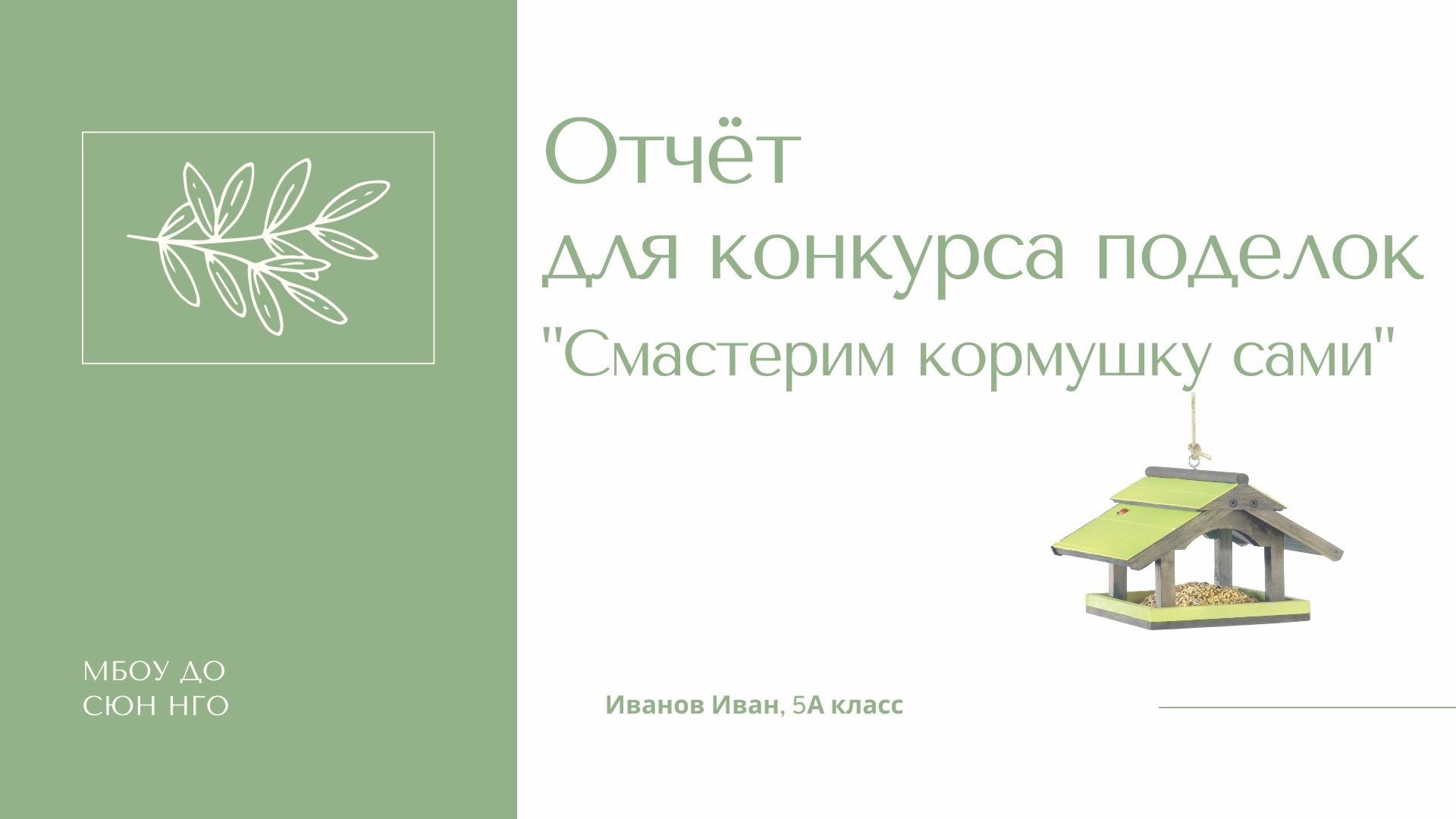 Требования к оформлению подписи для стенгазетыПодпись к стенгазете должна размещаться в правом нижнем углу.Подпись не должна загораживать надписи, рисунки и др. части газеты.Подпись должна быть в виде таблиц, представленных ниже.Для дошкольного возрастаДля школьного возрастаДневник наблюдения за птицами у кормушки ___________________________Фамилия Имя участника или Фамилия семьиНаблюдения вел: _______________________________________________Фамилия Имя наблюдателяСогласие на обработку персональных данных, фото- и видеосъёмку(для несовершеннолетних)Я,____________________________________________________________________________________________________________________________________________________________________________(фамилия, имя, отчество, контактный номер телефона, статус законного представителя несовершеннолетнего – мать, отец, опекун, попечитель или уполномоченный представитель органа опеки)далее – (Законный представитель) даю своё согласие Муниципальному бюджетному образовательному учреждению Станции юных натуралистов Невьянского городского округа (г. Невьянск, ул. Советская, д. 30) (далее – Оператор) на обработку своих персональных данных и персональных данных несовершеннолетнего, а также фото и видеосъёмку несовершеннолетнего:_______________________________________________________________________________________(фамилия, имя, отчество, образовательное учреждение, класс)(далее – Несовершеннолетний) на следующих условиях: 1. Законный представитель даёт согласие на обработку как с использованием средств автоматизации, так и без использования таких средств своих персональных данных и персональных данных Несовершеннолетнего, то есть совершение, в том числе, следующих действий: сбор, запись, систематизацию, накопление, хранение, уточнение (обновление, изменение), извлечение, использование, обезличивание, блокирование, удаление, уничтожение. 2. Перечень персональных данных Законного представителя, передаваемых Оператору на обработку: фамилия, имя, отчество;номер телефона. 3. Перечень персональных данных Несовершеннолетнего, передаваемых Оператору на обработку: фамилия, имя, отчество; образовательное учреждение и его адрес, класс. 4. Согласие даётся с целью участия субъекта персональных данных в муниципальной экологической акции «Добрая зима для птиц». 5. Законный представитель даёт согласие на передачу персональных данных Несовершеннолетнего третьим лицам и получение персональных данных Несовершеннолетнего от третьих лиц: Министерства образования и молодежной политики Свердловской области, Министерства просвещения Российской Федерации, а также других учреждений и организаций, принимающих участие в проведении конкурсных мероприятий. 6. В целях информационного обеспечения Законный представитель согласен на включение в общедоступные источники следующих персональных данных Несовершеннолетнего: фамилия, имя, отчество, образовательное учреждение и его адрес, класс. 7. Законный представитель даёт своё согласие на фото и видеосъёмку Несовершеннолетнего в одетом виде, а также использование фото и видеоматериалов Несовершеннолетнего исключительно в целях: размещения на сайте и соц. сетях МБОУ ДО СЮН НГО; размещения на стендах МБОУ ДО СЮН НГО. Я информирован(а), что МБОУ ДО СЮН НГО гарантирует обработку фото и видеоматериалов Несовершеннолетнего в соответствии с интересами МБОУ ДО СЮН НГО и с действующим законодательством Российской Федерации. 8. Персональные данные подлежат хранению в течение сроков, установленных законодательством Российской Федерации. 9. Законный представитель может отозвать настоящее согласие путём направления письменного заявления Оператору. В этом случае Оператор прекращает обработку персональных данных, фото и видеоматериалов, а персональные данные и фото- и видеоматериалы подлежат уничтожению, если отсутствуют иные правовые основания для обработки, установленные законодательством Российской Федерации. 10. Законный представитель подтверждает, что, давая согласие, действует по собственной воле и в интересах Несовершеннолетнего. «___»________________ 20__г.     ____________ /____________________________________       (подпись)                           (инициалы, фамилия) Согласие субъекта на обработку персональных данных, фото- и видеосъёмку(для руководителя конкурсной работы)Я,_________________________________________________________________________________________________________________________________________________________________________________________________________________________________________________________________________(фамилия, имя, отчество, контактный номер телефона, должность, образовательное учреждение)(далее – Субъект) даю своё согласие Муниципальному бюджетному образовательному учреждению Станции юных натуралистов Невьянского городского округа, г. Невьянск, ул. Советская, д. 30, (далее – Оператор) на обработку своих персональных данных на следующих условиях: 1. Субъект даёт согласие на обработку, как с использованием средств автоматизации, так и без использования таких средств, своих персональных данных, т.е. совершение, в том числе следующих действий: сбор, запись, систематизацию, накопление, хранение, уточнение (обновление, изменение), извлечение, использование, обезличивание, блокирование, удаление, уничтожение. 2. Перечень персональных данных Субъекта, передаваемых оператору на обработку: фамилия, имя, отчество; номер телефона; должность, место работы. 3. Согласие даётся с целью участия Субъекта в муниципальной экологической акции «Добрая зима для птиц».4. Субъект даёт согласие на передачу своих персональных данных третьим лицам и получение персональных данных от третьих лиц: Министерства образования и молодежной политики Свердловской области, Министерства просвещения Российской Федерации, а также других учреждений и организаций, принимающих участие в проведении конкурсных мероприятий.5. В целях информационного обеспечения Субъект согласен на включение в общедоступные источники персональных данных следующих персональных данных: фамилия, имя, отчество; номер телефона; должность, место работы. 6. Субъект даёт своё согласие на фото и видеосъёмку в одетом виде, а также использование фото и видеоматериалов исключительно в целях: размещения на сайте и соц. сетях МБОУ ДО СЮН НГО; размещения на стендах МБОУ ДО СЮН НГО. Субъект информирован(а), что МБОУ ДО СЮН НГО гарантирует обработку фото и видеоматериалов в соответствии с интересами МБОУ ДО СЮН НГО и с действующим законодательством Российской Федерации. 7. Обработка персональных данных (за исключением хранения) прекращается по достижению цели обработки. 7.1. Персональные данные подлежат хранению в течение сроков, установленных законодательством Российской Федерации. 7.2. После завершения обработки персональные данные уничтожаются. 7.3. Субъект может отозвать настоящее согласие путём направления письменного заявления Оператору. В этом случае Оператор прекращает обработку персональных данных, а персональные данные подлежат уничтожению, если отсутствуют иные правовые основания для обработки, установленные законодательством Российской Федерации. «___»________________ 20__г.     ____________ /____________________________________       (подпись)                           (инициалы, фамилия) Приложение № 2 к приказу МБОУ ДО СЮН НГО от 16.12.2020 № 159-ДСостав жюри в муниципальной экологической акции «Добрая зима для птиц»Председатель жюри:Пупова Анастасия Алексеевна, методист МБОУ ДО СЮН НГО.Члены жюри: Халикова Лариса Павловна, директор МБОУ ДО СЮН НГО;Зязин Олег Викторович, педагог-организатор МБОУ ДО СЮН НГО;Севрюгина Ольга Владимировна, корреспондент газеты «Звезда».Приложение № 3 к приказу МБОУ ДО СЮН НГО от 16.12.2020 № 159-ДСостав апелляционной комиссии в муниципальной экологической акции «Добрая зима для птиц»Шимаковская Кристина Валерьевна, педагог дополнительного образования МБОУ ДО СЮН НГО;Егоров Павел Николаевич, педагог дополнительного образования МБОУ ДО СЮН НГО;Тумбаева Татьяна Юрьевна, педагог дополнительного образования МБОУ ДО СЮН НГО.Дошкольный возраст:3-4 года;5-7 лет;Школьный возраст:1-4 классы;5-8 классы;9-11 классы.Приложение № 1к Положению о проведении муниципальной экологической акции «Добрая зима для птиц»ФИ участниковВозраст(для ДОУ), класс (для СОШ)Название конкурсаФИО руководителя работы, должность, номер телефонаИванов Иван5 классКонкурс поделок «Смастерим кормушку сами» + наименование прикрепленного файлаОстроумова Ольга Михайловна, учитель, 89222222222Группа 103-4 годаКонкурс творческих отчётов «Птичья столовая» + наименование прикрепленного файлаСкобцева Ирина Константиновна, воспитатель, 89222223333Класс 2Б2 классКонкурс экологических стенгазет «Покормите птиц зимой» Самойлова Татьяна Евгеньевна, учитель начальных классов,  89222224444Приложение № 2к Положению о проведении муниципальной экологической акции «Добрая зима для птиц»Приложение № 3к Положению о проведении муниципальной экологической акции «Добрая зима для птиц»Приложение № 3к Положению о проведении муниципальной экологической акции «Добрая зима для птиц»Приложение № 4к Положению о проведении муниципальной экологической акции «Добрая зима для птиц»КритерийМаксимальное количество балловСоответствие тематике конкурса5Оригинальность выполнения кормушки6Разнообразие материалов5Творческий подход5Привлекательность для птиц (оценивается по наличию фотографий с птицами возле кормушки).5Особое мнение жюри4ИТОГО:30КритерийМаксимальное количество балловСоответствие тематике конкурса5Ведение дневника наблюдений6Информационная наполненность паспорта кормушки(история кормушки, описание и выводы наблюдений)10Привлекательность кормушки для птиц5Особое мнение жюри4ИТОГО:30КритерийКритерийМаксимальное количество балловСоответствие тематике конкурсаСоответствие тематике конкурса5Творческий подход, оригинальность выполнения газеты, яркость и образностьТворческий подход, оригинальность выполнения газеты, яркость и образность10Информационная ценность, грамотностьИнформационная ценность, грамотность10Эстетичность выполнения, аккуратностьЭстетичность выполнения, аккуратность5Использование рисунков и фотографийИспользование рисунков и фотографий5Особое мнение жюриОсобое мнение жюри5ИТОГО:ИТОГО:40Приложение № 5к Положению о проведении муниципальной экологической акции «Добрая зима для птиц»Приложение № 5к Положению о проведении муниципальной экологической акции «Добрая зима для птиц»Приложение № 5к Положению о проведении муниципальной экологической акции «Добрая зима для птиц»Приложение № 6к Положению о проведении муниципальной экологической акции «Добрая зима для птиц»Приложение № 7к Положению о проведении муниципальной экологической акции «Добрая зима для птиц»ГруппаНомер (название) группы или коллектива детейФИО воспитателяОбразовательное учреждениеСокращенное наименование образовательного учрежденияКлассНомер и литер класса или название группы детейФИО руководителяОбразовательное учреждениеСокращенное наименование образовательного учрежденияПриложение № 8к Положению о проведении муниципальной экологической акции «Добрая зима для птиц»ДатаТемпература воздухаВремя наблюденияВиды птиц и их количествоКорм12.12.20-15С14:00 – 14:403 синицы, 5 воробьевСало несоленое, семечкиПриложение № 9к Положению о проведении муниципальной экологической акции «Добрая зима для птиц»